附件2北京电子科技职业学院交通路线机场：首都机场T3航站楼机场大巴方庄线到国贸站下车，步行至大北窑南站乘公交846路到天宝家园站，换乘599路到西五号村站，步行700米至北京电子科技职业学院；地铁：城铁亦庄线荣昌东街站下车，换乘453、兴47路到青年公寓站下车即可；自驾车：导航至北京经济技术开发区凉水河路北京电子科技职业学院（亦庄校区）北门。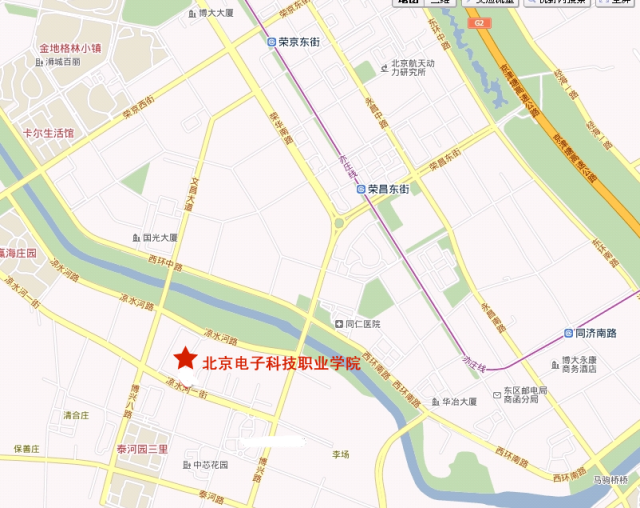 